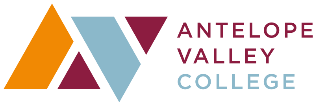 2017-2018 Instructional Program Review Annual UpdateNumber of Full-time Faculty  					Number of Part-time Faculty Data/Outcome Analysis and UsePlease review the subject level data and comment on trends (data is available on the Program Review web page):10.  Cite examples of using action plans (for SLOs, PLOs, OOs, ILOs) as the basis for resource requests and how the allocation of those resources or other changes resulted in improved outcomes over the past four years.  11.  Review the goals identified in your most recent comprehensive self-study report and any subsequent annual reports.  Briefly discuss your progress in achieving those goals.12. Based on data analysis, outcomes, program indicators, assessment and summaries, list discipline/area goals and objectives to advancing district Strategic Goals, improving outcome findings and/or increasing the completion rate of courses, certificates, degrees and transfer requirements in 2019-2020. Discipline/area goals must be guided by district Strategic Goals in the Educational Master Plan (EMP), p.90. They must be supported by an outcome or other reason (e.g., health and safety, data analysis, national or professional standards, a requirement or guideline from legislation or an outside agency).**Action plan verbs: expand, reduce, maintain, eliminate, outsource, reorganize, re-engineer, study further, etc. 13. Identify significant resource needs that should be addressed currently or in near term. For each request type identify which discipline/program goal(s) from #12 guide this need.1List needed human resources in priority order.  For faculty and staffing request attach Faculty Position Request form.2List needed technology resources in priority order.3 In priority order, list facilities/physical resources (remodels, renovations, or new) needed for safer and appropriate student learning and/or work environment.4List needed professional development resources in priority order.  This request will be reviewed by the professional development committee.5List any other needed resources in priority order.Discipline/Area Name:Discipline/Area Name:For: 2019-2020Name of person leading this review:Name of person leading this review:Name of person leading this review:Names of all participants in this review:Names of all participants in this review:Names of all participants in this review:Status Quo option: Year 1:  Comprehensive review  Year 2:  Annual update or status quo option Year 3:  Annual update Year 4:  Annual update or status quo option In years two and four of the review cycle, programs may determine that the program review conducted in the previous year will guide program and district planning for another year.    Check here to indicate that the program review report written last year accurately reflects program planning for the current academic year. (Only programs with no updates or changes may exercise the status quo option.  All others will respond to questions 6 – 13.)  In years two and four of the review cycle, programs may determine that the program review conducted in the previous year will guide program and district planning for another year.    Check here to indicate that the program review report written last year accurately reflects program planning for the current academic year. (Only programs with no updates or changes may exercise the status quo option.  All others will respond to questions 6 – 13.)  Indicator2013-20142014-20152015-20162016-2017Recent trends?CommentEnrollment ## of Sections offered# of Online Sections offered # of Face-to-Face Sections offered # of Sections offered in Lancaster# of Sections in other locations# of Certificates awarded# of Degrees awardedSubject Success RatesSubject Retention RatesFull-time Load (Full-Time FTEF)Part-time Load (Part-time FTEF)PT/FT  FTEF RatioOther measure#IndicatorComments and Trend Analysis7.If applicable, report program/area data showing the quantity of services provided over the past four years (e.g. # of workshops or events offered, ed.plans developed, students served)8.  Student success and retention rates by equity groups within disciplineReview and interpret the subject data by race/ethnicity and gender. Identify achievement gaps. List actions that are planned to meet the Institutional Standard of 69.1% for student success and to close achievement gaps: 9. Career Technical Education (CTE) programs: Review the labor market data on the California Employment Development Department website for jobs related to your discipline.Comment on the occupational projections for employment in your discipline for the next two years and how the projections affect your planning: SLO/PLO/OO/ILOAction PlanCurrent StatusImpact of Action Goals/ObjectivesCurrent StatusImpact of Action (describe any relevant measures/data used to evaluate the impact)Briefly discuss your progress in achieving those goals:Briefly discuss your progress in achieving those goals:Briefly discuss your progress in achieving those goals:Please describe how resources provided in support of previous program review contributed to program improvements:Please describe how resources provided in support of previous program review contributed to program improvements:Please describe how resources provided in support of previous program review contributed to program improvements:Goal #Discipline/area goal and objectivesRelationship to Strategic Goals* in Educational Master Plan (EMP) and/or OutcomesAction plan(s) or steps needed to achieve the goal**Resources needed (Y/N)?Indicate which Goal(s) guide this needType of Request (Personnel1, Technology2, Physical3, Professional development4, Other5)New or Repeat Request?Briefly describe your request hereAmount, $One-time or Recurring Cost, $?Contact’s name 